COMITE DEPARTEMENTAL CANOE KAYAK DU FINISTERE  			Jean François Saliou45 rue de Orques  29200 BrestDossier suivi par :Marc Berçon marcbercon@gmail.com06 74 70 14 51						   			    le 12 /02/23					Bonjour, 	Nous avons le plaisir de vous convier à l’UC monitorat long mer du 18 au 21 mai.Lieu de la formation :  Baie de Morlaix , lieu du rendez-vous :  parking du centre nautique de Carantec plage du  Kelenn   9H . Prévoir :   Duvet, tapis de sol, crayon, petit carnet de notes. 	Kayak de mer ponté, bout de remorquage, gilet de sécu, casque, bottillons, 	tente( merci d’éviter la tente 2’’ qui ne rentre pas dans un kayak de mer). Vous devez vous accordez avec vos collègues pour ne pas prendre de tente en trop.	Vêtement de rechange pour 4 jours de rando en kayak.Sacs étanches : nous aurons 10 grands sacs étanches à prêter, si vous en faites la demande avant la formation par mail.Couteau .Attention l’ensemble du matos doit renter dans votre kayak, plus nourriture, eau et gamelles  que nous  vous distribuerons. Formateur :    Aurélien Cofinal , Marc Berçon , Alexandre CallarecProgramme :  Encadrement de groupe, gestion de randonnée Gestion de situations complexes, navigation Remorquage, récup, esquimautage, arrivée de plage ….Proposition de séance péda sur des parcours adaptés…Animation de soirée, gestion des repas …..									Les formateurs ,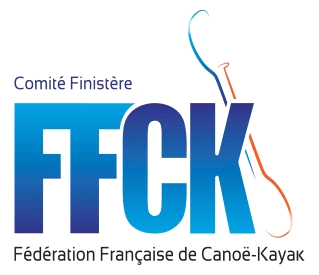 